												         Κ7ΟΔΗΓΙΕΣ ΓΙΑ ΤΗΝ ΑΞΙΟΛΟΓΗΣΗ ΤΟΥ ΜΑΘΗΤΗ/ΤΡΙΑΣ1.  Αξιολόγηση Μαθητή/ΜαθήτριαςΑπό  τη  σχολική  χρονιά  2023-2024,  εφαρμόζεται  αναθεωρημένο  σύστημα  ΑξιολόγησηςΜαθητή/Μαθήτριας, με τα εξής βασικά χαρακτηριστικά:(α)	Η αξιολόγηση δεν είναι αυτοσκοπός, αλλά μέσο ανάπτυξης.(β)    Διαμορφωτική αξιολόγηση και ανατροφοδότηση του/της μαθητή/μαθήτριας σε όλα τα επίπεδα της διδακτικής πράξης.(γ)    Η διαμορφωτική αξιολόγηση είναι άμεση, συστηματική και τακτική, ως αναπόσπαστο μέρος της καθημερινής διδασκαλίας και μάθησης.(δ)	Έμφαση σε πολλαπλές μορφές και τεχνικές αξιολόγησης.(ε)    Αυθεντική διδασκαλία, μάθηση και αξιολόγηση, έτσι ώστε οι μαθητές/μαθήτριες να αποκτούν την ικανότητα να εφαρμόζουν βασικές-πυρηνικές γνώσεις και δεξιότητες σε νέα προβλήματα και νέα περιβάλλοντα, καθώς και προβλήματα και καταστάσεις του πραγματικού κόσμου.(στ) Διαφοροποίηση της διδασκαλίας και της αξιολόγησης, έτσι ώστε να ενισχύεται η ανάπτυξη των μαθητών/τριών μέσω της διάγνωσης των αδυναμιών και του σχεδιασμού κατάλληλων παρεμβάσεων με στόχο τη βελτίωσή τους.(ζ)    Μέσω της ανατροφοδότησης, προάγεται τόσο η πρόοδος των μαθητών/τριών, όσο και η επαγγελματική ανάπτυξη των εκπαιδευτικών.(η)   Η συχνή ανατροφοδότηση προς όλους τους εμπλεκομένους (Διεύθυνση σχολικής μονάδας, εκπαιδευτικούς, μαθητές/μαθήτριες, γονείς/κηδεμόνες) συμβάλλει έτσι ώστε να   επισημαίνονται   τα   προβλήματα   και   να   πραγματοποιούνται   υποστηρικτικές ενέργειες, ανάλογα με τις ανάγκες και τις ιδιαιτερότητες των μαθητών/τριών.Στο πλαίσιο της αναθεώρησης του συστήματος Αξιολόγησης Μαθητή/Μαθήτριας, οι περί Λειτουργίας των Δημόσιων Σχολείων Μέσης Εκπαίδευσης (Τροποποιητικοί) (Αρ. 2) Κανονισμοί του 2023 (Παράρτημα 2), όπως αυτοί έχουν εγκριθεί από τη Βουλή των Αντιπροσώπων, προνοούν τα ακόλουθα:(α) Κατάργηση της ενιαίας γραπτής αξιολόγησης στο τέλος κάθε τετραμήνου και εισαγωγή της ενιαίας τελικής γραπτής εξέτασης μετά τη λήξη των μαθημάτων, την περίοδο Μαΐου- Ιουνίου.(β) Για τα μαθήματα που δεν εξετάζονται γραπτώς μετά τη λήξη των μαθημάτων, ο βαθμός του έτους θα είναι ο μέσος όρος των βαθμών των δύο τετραμήνων, ενώ για τα μαθήματα που εξετάζονται γραπτώς μετά τη λήξη των μαθημάτων, ο βαθμός του έτους θα είναι το άθροισμα των βαθμών των δύο τετραμήνων, σε ποσοστό 35% για κάθε τετράμηνο και του βαθμού της ενιαίας τελικής γραπτής εξέτασης, σε ποσοστό 30%.(γ) Ο βαθμός κάθε τετραμήνου θα προκύπτει από τη συντρέχουσα (προφορική και γραπτή) αξιολόγηση. Θα αφορά στην απόδοση του/της μαθητή/μαθήτριας κατά τη διάρκεια του τετραμήνου η οποία αξιολογείται στη βάση διαγωνισμάτων, γραπτών εργασιών- πρότζεκτ, προφορικής επίδοσης και άλλων εναλλακτικών μορφών αξιολόγησης, οι οποίες θα διενεργούνται στο πλαίσιο της επίτευξης των επιδιωκόμενων μαθησιακών αποτελεσμάτων, σε όλα τα μαθήματα.(δ) Ο  αριθμός  των  εξεταζόμενων  μαθημάτων  στην  Α΄  τάξη  Γυμνασίου  μειώνεται  από τέσσερα σε δύο μαθήματα, τα οποία θα είναι τα Νέα Ελληνικά και τα Μαθηματικά.Οι πιο πάνω βελτιωτικές αλλαγές στοχεύουν τόσο στην αύξηση του διδακτικού χρόνου όσο και στην ενίσχυση των υφιστάμενων διαδικασιών, με απώτερο σκοπό τη διαμόρφωση ενός ολοκληρωμένου συστήματος αξιολόγησης στη βάση παιδαγωγικών αρχών και κριτηρίων. Σημειώνεται ότι οι εκπαιδευτικοί θα ενδυναμωθούν μέσω προγράμματος επιμόρφωσης που θα ανακοινωθεί σύντομα.2.  Αξιολόγηση/Βαθμολογία μαθητών/ριών Γυμνασίων, Λυκείων και ΤΕΣΕΚ2.1. Οι ενιαίες τελικές γραπτές προαγωγικές/απολυτήριες εξετάσεις θα είναι Κεντρικές. Κατά την εξεταστική περίοδο, για λειτουργικούς σκοπούς, κάθε μέρα θα χωρίζεται σε δύο χρονικές περιόδους. Η πρώτη θα ξεκινάει στις 7:30 π.μ. και η δεύτερη θα ξεκινάει στις10:30 π.μ..Τα θέματα θα αποστέλλονται ηλεκτρονικά στις 6:00 π.µ. της ημέρας της εξέτασης για τα μαθήματα των οποίων η έναρξη της εξέτασης είναι στις 7:30 π.μ. και στις 8:00 π.μ. για τα μαθήματα των οποίων η έναρξη είναι στις 10:30 π.μ..Σε κάθε σχολική μονάδα, συγκροτείται επιτροπή ενιαίων τελικών γραπτών προαγωγικών/απολυτήριων εξετάσεων, η οποία θα έχει την ευθύνη της παραλαβής, του πολλαπλασιασμού, της ταξινόμησης και της διανομής των εξεταστικών δοκιμίων.Για τους σκοπούς της διόρθωσης, της διαλογής και της διανομής των γραπτών των μαθητών/ριών της ενιαίας τελικής γραπτής προαγωγικής/απολυτήριας αξιολόγησης:α)  Για τον Γυμνασιακό κύκλο, έχουν δημιουργηθεί μικρές ομάδες σχολείων. Σε κάθε ομάδα, ένα από τα σχολεία αυτά θα αποτελεί το κέντρο Διαλογής και Διανομής των γραπτών.β) Για τον Λυκειακό κύκλο  (Λύκεια/ΤΕΣΕΚ), για τα μαθήματα της Μέσης Εκπαίδευσης, θα λειτουργήσουν τέσσερα (4) Επαρχιακά Κέντρα Διαλογής και Διανομής Γραπτών σε:ΛευκωσίαΛεμεσόΛάρνακα ΠάφοΘα ακολουθήσει σχετική εγκύκλιος με περισσότερες πληροφορίες.2.2. Η βαθμολογία σε κάθε μάθημα του Α΄ και Β΄ τετραμήνου, καθς και η βαθμολογία της γραπτής εξέτασης των εξεταζόμενων μαθημάτων δίνεται από τους/τις διδάσκοντες/ουσες σε ακέραιες μονάδες στην κλίμακα 1-20.Σε κάθε τετράμηνο, τόσο στα εξεταζόμενα όσο και στα μη εξεταζόμενα μαθήματα, ο βαθμός τετραμήνου ταυτίζεται με την απόδοση του/της μαθητή/ριας (σε ακέραια μονάδα στην κλίμακα 1-20), η οποία αξιολογείται στη βάση διαγωνισμάτων, γραπτών εργασίων- πρότζεκτ, προφορικής επίδοσης και άλλων εναλλακτικών μορφών αξιολόγησης, που διενεργούνται στο πλαίσιο της επίτευξης των επιδιωκόμενων μαθησιακών αποτελεσμάτων, σύμφωνα με τις εκάστοτε οδηγίες της αρμόδιας αρχής.Ο τελικός βαθμός έτους στα μη  εξεταζόμενα  μαθήματα  (σε ακέραια μονάδα  στην κλίμακα 1-20) είναι ο μέσος όρος των βαθμών των δύο (2) τετραμήνων:𝚻𝛆𝛌𝛊𝛋ό𝛓 𝛃𝛂𝛉𝛍ό𝛓 έ𝛕𝛐𝛖𝛓 𝛍𝛈 𝛆𝛏𝛆𝛕𝛂𝛇.𝛍𝛂𝛉𝛈𝛍.=𝟎,𝟓𝟎 × 𝚩𝛂𝛉𝛍ό𝛓 𝚨΄ 𝛕𝛆𝛕𝛒.+ 𝟎,𝟓𝟎 × 𝚩𝛂𝛉𝛍ό𝛓 𝚩΄ 𝛕𝛆𝛕𝛒.Ο τελικός  βαθμός         έτους  στα  εξεταζόμενα  μαθήματα  (σε ακέραια μονάδα στην κλίμακα 1-20) είναι το άθροισμα των βαθμών των δύο (2) τετραμήνων, σε ποσοστό 35% για κάθε τετράμηνο, και του βαθμού της ενιαίας τελικής γραπτής εξέτασης, σε ποσοστό 30%:𝚻𝛆𝛌𝛊𝛋ό𝛓 𝛃𝛂𝛉𝛍ό𝛓 έ𝛕𝛐𝛖𝛓 𝛆𝛏𝛆𝛕𝛂𝛇ό𝛍𝛆𝛎𝛚𝛎 𝛍𝛂𝛉𝛈𝛍ά𝛕𝛚𝛎 = 𝟎,𝟑𝟓 × 𝚩𝛂𝛉𝛍ό𝛓 𝚨΄ 𝛕𝛆𝛕𝛒𝛂𝛍ή𝛎𝛐𝛖 + 𝟎,𝟑𝟓 × 𝚩𝛂𝛉𝛍ό𝛓 𝚩΄ 𝛕𝛆𝛕𝛒𝛂𝛍ή𝛎𝛐𝛖 + 𝟎,𝟑𝟎 × 𝚩𝛂𝛉𝛍ό𝛓 𝚬𝛎𝛊𝛂ί𝛂𝛓 𝚻𝛆𝛌𝛊𝛋ή𝛓 𝚪𝛒𝛂𝛑𝛕ή𝛓 𝚬𝛏έ𝛕𝛂𝛔𝛈𝛓Η εξαγωγή του γενικού βαθμού έτους είναι ο μέσος όρος των τελικών βαθμών σε κάθε μάθημα, όπως αναγράφονται στο δελτίο ετήσιας επίδοσης.Ο  γενικός  βαθμός  έτους  θα  εξάγεται  και  θα  αναγράφεται  με  δύο  δεκαδικά  ψηφία  (όχι κλασματικά).Η κατάταξη των μαθητών/ριών θα πραγματοποιείται ανάλογα με τον γενικό βαθμό έτους όπως θα προκύπτει από τα πιο πάνω (πρόγραμμα «ΑΒΑΚΙΟ»). Σημείωση 1  Σημειώνεται ότι, ο  βαθμός  του  μαθήματος  Φυσικά  για  τη  Β’  και  Γ’  τ άξ η  Γυμνασίου , είναι ο σταθμισμένος μέσος όρος της βαθμολογίας των τριών  μαθημάτων/ενοτήτων Φυσικής, Χημείας και Βιολογίας, ο οποίος υπολογίζεται αυτόματα από το πρόγραμμα «ΑΒΑΚΙΟ», μετά την καταχώρισή τους σε αυτό, σύμφωνα με τον πιο κάτω τρόπο:  Β΄ τάξη  Γυμνασίου – ΦυσικάΒαθμός Τετραμήνου= 0,50 × Βαθμ.Τετραμ.Φυσικής + 0,25 × Βαθμ.Τετραμ.Χημείας + 0,25 × Βαθμ.Τετραμ.ΒιολογίαςΒαθμός Γραπτής Εξέτασης = 0,50 × Βαθμός Γραπ.Εξέτ.Φυσικής + 0,25 × Βαθμός Γραπ.Εξέτ.Χημείας + 0,25 × Βαθμός Γραπ.Εξέτ.ΒιολογίαςΤελικός βαθμός έτους για το μάθημα Φυσικά = 0,35 × Βαθμός Α΄ Τετραμ.+ 0,35 × Βαθμός Β΄ Τετραμ.+ 0,30 × Βαθμός Γραπ.Εξέτ.Τα αποτελέσματα δίνονται σε ακέραιες μονάδες στην κλίμακα 1-20.Γ΄  τάξη            Γυμνασίου - ΦυσικάΟ/Η μαθητής/ρια προάγεται στο μάθημα «Φυσικά» όταν έχει σταθμισμένο μέσο όρο τουλάχιστον δέκα (10). Στην περίπτωση μαθητή/ριας που δεν προάγεται στο μάθημα«Φυσικά», αλλά έχει τουλάχιστον δέκα (10) σ’ ένα (1) ή δύο (2) από τα τρία (3) μαθήματα/ενότητες, αυτά κατοχυρώνονται (μέχρι την ανεξέταση) και παραπέμπεται σε ανεξέταση μόνο στο μάθημα/ενότητα που υστερεί. Ο τελικός βαθμός του μαθήματος«Φυσικά», μετά από την ανεξέταση, υπολογίζεται λαμβάνοντας υπόψη τη βαθμολογίαόλων των μαθημάτων/ενοτήτων. Στην ανεξέταση πρέπει απαραίτητα να εξασφαλίσει σταθμισμένο μέσο όρο στο μάθημα «Φυσικά» τουλάχιστον δέκα (10). Σε αντίθετη περίπτωση μεταφέρει το μάθημα «Φυσικά» ή παραμένει στάσιμος/η σύμφωνα με τους κανονισμούς.Νοείται ότι η ελλιπής φοίτηση στην περίπτωση του μαθήματος «Φυσικά» της Β΄ και Γ΄ τάξης Γυμνασίου τυγχάνει διαφορετικού χειρισμού. Συγκεκριμένα, στην περίπτωση ελλιπούς φοίτησης, που προκύπτει λόγω απουσίας μαθητή/ριας, που οφείλεται σε επταπλάσιο των περιόδων διδασκαλίας, το επταπλάσιο λογίζεται ξεχωριστά για κάθε μάθημα/ενότητα και όχι στο σύνολο των διδακτικών περιόδων όλων των μαθημάτων.π.χ.  Στη  Γ΄  τάξη  Γυμνασίου,  τα  «Φυσικά»  διδάσκονται  5  διδακτικές  περιόδους(επταπλάσιο 5×7=35)Φυσική: 2 διδακτικές περίοδοι (επταπλάσιο 2×7=14) Χημεία: 1 διδακτική περίοδος (επταπλάσιο 1×7=7) Βιολογία: 2 διδακτικές περίοδοι (επταπλάσιο 2×7=14) Μαθητής/ρια ο/η οποίος/α συμπλήρωσε αριθμό απουσιών μεγαλύτερο του επταπλάσιου του του αντίστοιχου μαθήματος/ενότητας, τότε παραπέμπεται  στις ανεξετάσεις Ιουνίου στο συγκεκριμένο μάθημα/ενότητα, στο οποίο πρέπει να εξασφαλίσει τουλάχιστον δέκα (10). Σημείωση 2Σημειώνεται ότι, ο βαθμός του μαθήματος  «Χημεία-Βιολογία»  στην  Α΄  Λυκείου  είναι ο σταθμισμένος μέσος όρος της βαθμολογίας των δύο μαθημάτων/ενοτήτων Χημείας και Βιολογίας, ο οποίος υπολογίζεται αυτόματα από το πρόγραμμα  «ΑΒΑΚΙΟ», μετά την καταχώρισή τους σε αυτό, σύμφωνα με τον πιο κάτω τρόπο:Χημεία – Βιολογία    Μη  Εξεταζόμενο                       Μάθημα  (ΟΜΠ 1, 3, 4):Βαθμός Τετραμήνου = 0,65 × Βαθμός Τετραμ. Χημείας + 0,35 × Βαθμός Τετραμ. Βιολογίας Τελικός βαθμός έτους «Χημεία-Βιολογία» = 0,50 × Βαθμός Α΄ Τετραμ.+ 0,50 × Βαθμός Β΄ Τετραμ. Τα αποτελέσματα δίνονται σε ακέραιες μονάδες στην κλίμακα 1-20.Χημεία – Βιολογία Εξεταζόμενο Μάθημα (ΟΜΠ 2): Βαθμός Τετραμήνου = 0,65 × Βαθμός Τετραμ. Χημείας + 0,35 × Βαθμός Τετραμ. Βιολογίας Βαθμός Γραπτής Εξέτασης = 0,65 × Βαθμός Γραπ. Εξέτ. Χημείας + 0,35 × Βαθμός Γραπ. Εξέτ. Βιολογίας Τελικός βαθμός έτους «Χημεία-Βιολογία» = 0,35 × Βαθμός Α΄ Τετραμ.+ 0,35 × Βαθμός Β΄ Τετραμ. + 0,30 × Βαθμός Γραπ. Εξέτ. Τα αποτελέσματα δίνονται σε ακέραιες μονάδες στην κλίμακα 1-20.Ο/Η μαθητής/ρια προάγεται στο μάθημα «Χημεία-Βιολογία» όταν έχει σταθμισμένο μέσο όρο τουλάχιστον δέκα (10). Στην περίπτωση που μαθητής/ρια δεν προάγεται στο μάθημα «Χημεία-Βιολογία», αλλά έχει τουλάχιστον δέκα (10) σ’ ένα (1) από τα δύο (2) μαθήματα/ενότητες, αυτό κατοχυρώνεται (μέχρι την ανεξέταση) και παραπέμπεται σε ανεξέταση μόνο στο μάθημα/ενότητα που υστερεί. Ο τελικός βαθμός του μαθήματος«Χημεία-Βιολογία», μετά από την ανεξέταση, υπολογίζεται λαμβάνοντας υπόψη τη βαθμολογία όλων των μαθημάτων/ενοτήτων.Νοείται ότι η ελλιπής φοίτηση στην περίπτωση του μαθήματος «Χημεία-Βιολογία» τυγχάνει διαφορετικού χειρισμού. Συγκεκριμένα, στην περίπτωση ελλιπούς φοίτησης, που προκύπτει λόγω απουσίας μαθητή/ριας, που οφείλεται σε επταπλάσιο των περιόδων διδασκαλίας, το επταπλάσιο λογίζεται ξεχωριστά για κάθε μάθημα/ενότητα και όχι στο σύνολο των διδακτικών περιόδων όλων των μαθημάτων/ενοτήτων.Χημεία – Βιολογία: 3 διδακτικές περίοδοι (επταπλάσιο 3Χ7=21)        Χημεία: 2 διδακτικές περίοδοι  (επταπλάσιο 2Χ7=14)        Βιολογία: 1 διδακτική περίοδος (επταπλάσιο 1Χ7=7)Μαθητής/ρια ο/η οποίος/α συμπλήρωσε αριθμό απουσιών μεγαλύτερο του επταπλάσιου του αντίστοιχου μαθήματος/ενότητας, τότε παραπέμπεται  στις ανεξετάσεις Ιουνίου στο συγκεκριμένο μάθημα/ενότητα, στο οποίο πρέπει να εξασφαλίσει τουλάχιστον δέκα (10).3.  Οι σχολικές αργίες (δημόσιες και εκκλησιαστικές) της σχολικής χρονιάς 2023-2024παρουσιάζονται στον πιο κάτω πίνακα.										ΑΠΟ ΤΗ ΔΙΕΥΘΥΝΣΗ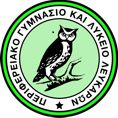 Περιφερειακό Γυμνάσιο και Λύκειο ΛευκάρωνΣΧΟΛΙΚΗ ΧΡΟΝΙΑ 2023-2024Περιφερειακό Γυμνάσιο και Λύκειο ΛευκάρωνΣΧΟΛΙΚΗ ΧΡΟΝΙΑ 2023-2024Περιφερειακό Γυμνάσιο και Λύκειο ΛευκάρωνΣΧΟΛΙΚΗ ΧΡΟΝΙΑ 2023-2024Περιφερειακό Γυμνάσιο και Λύκειο ΛευκάρωνΣΧΟΛΙΚΗ ΧΡΟΝΙΑ 2023-2024Περιφερειακό Γυμνάσιο και Λύκειο ΛευκάρωνΣΧΟΛΙΚΗ ΧΡΟΝΙΑ 2023-2024Περιφερειακό Γυμνάσιο και Λύκειο ΛευκάρωνΣΧΟΛΙΚΗ ΧΡΟΝΙΑ 2023-2024ΗμερομηνίαΔημόσια/Σχολική Αργία1 Οκτωβρίου 2023, ΚυριακήΗμέρα Κυπριακής Ανεξαρτησίας28 Οκτωβρίου 2023, ΣάββατοΕθνική Επέτειος του ΟΧΙ(28η Οκτωβρίου 1940)24 Δεκεμβρίου 2023, Κυριακή -6 Ιανουαρίου 2024, Σάββατο (συμπεριλαμβανομένων και των δύο (2) ημερομηνιών)Διακοπές  των Χριστουγέννων30 Ιανουαρίου 2024, ΤρίτηΤριών Ιεραρχών και ΕλληνικώνΓραμμάτων18 Μαρτίου 2024, ΔευτέραΚαθαρά Δευτέρα25 Μαρτίου 2024, ΔευτέραΕθνική Επέτειος της ΕλληνικήςΕπανάστασης 18211 Απριλίου 2024, ΔευτέραΕπέτειος έναρξης ΚυπριακούΑπελευθερωτικού Αγώνα 1955-5929  Απριλίου-12 Μαΐου 2024(από τη Μεγάλη Δευτέρα μέχρι και την Κυριακή του Θωμά συμπεριλαμβανόμενων)Διακοπές του Πάσχα1 Μαΐου 2024, ΤετάρτηΕργατική Πρωτομαγιά6 Μαΐου 2024, ΔευτέραΟνομαστήρια του ΑρχιεπισκόπουΚύπρου11 Ιουνίου 2024, ΤρίτηΑποστόλου Βαρνάβα24 Ιουνίου 2024, ΔευτέραΤου Αγίου Πνεύματος